 Lehrerversuch	☐ Lehrerversuch mit Schülerbeteiligung 	☐ SchülerversuchAussagekräftige Beschreibung (z. B. Text, Bild, Skizze) des Versuchs:In manchen Versuchen der Optik (Themenfeld 2) ist die Verwendung eines Lasers sinnvoll, z. B. 5-Strahl-Diodenlaser, Klasse 2, Leistung eines Strahls < 1 mW.Gefährdungsarten:☐ mechanisch	  		☐ elektrisch 	☐ thermisch		 IR-, optische Strahlung☐ ionisierende Strahlung	☐ Lärm	☐ Gefahrstoffe		 Sonstiges Unterrichtliche Rahmenbedingungen (Lerngruppe, Unterrichtsraum,…) wurden berücksichtigt.Ergänzende Hinweise:Angaben zu den in Schulen erlaubten Lasern und Laserpointern sowie grundsätzliche Hinweise zum Umgang mit Lasern finden sich in der RiSU in Abschnitt I-10.2 und sind in der Gefährdungsbeurteilung „Versuche mit Lasern und Laserpointern“ nachzulesen. Die dort gemachten Angaben sind unbedingt zu beachten.
Versuche mit Lasern und NebelmaschineExperiment: Lichtweg durch Sammellinse an der Hafttafel Experiment: Lichtweg durch Sammellinse an der Hafttafel 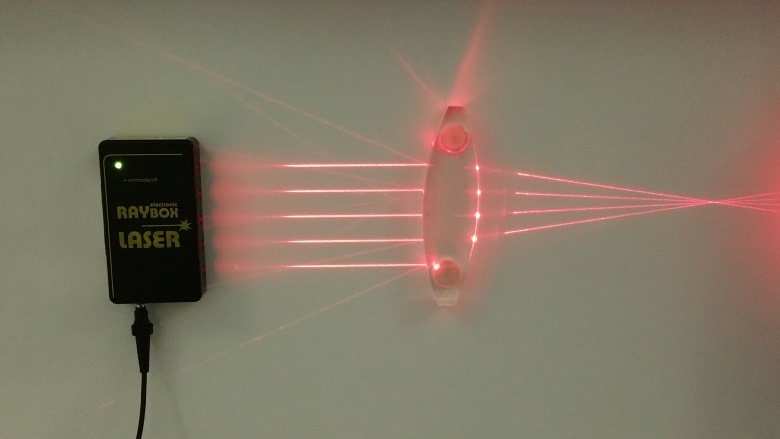 Hinweis:Auf Streustrahlung und Reflexionen achten! Experiment: Reflexion an ebenem SpiegelExperiment: Reflexion an ebenem Spiegel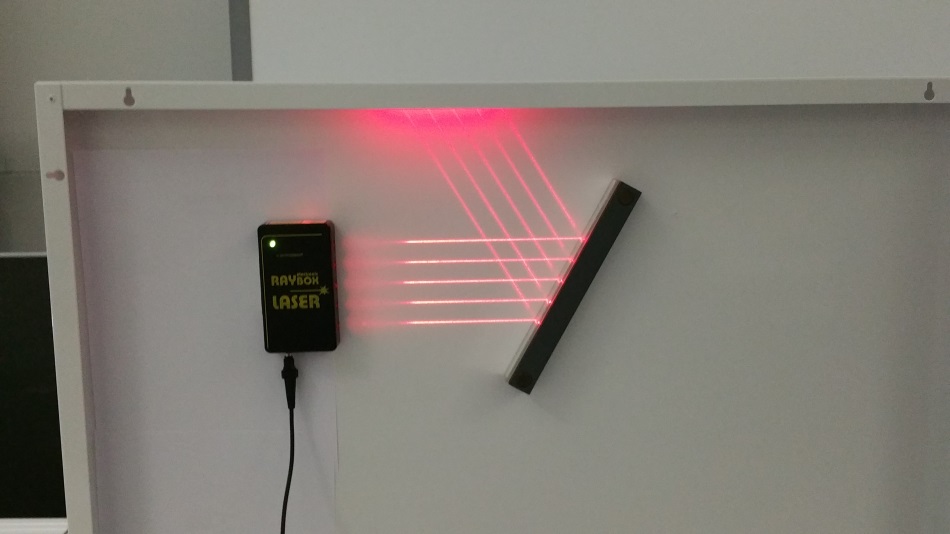 Hinweis:Reflexionen wenn möglich zur Decke richten!Experiment: Reflexion am Hohlspiegel an der HafttafelExperiment: Reflexion am Hohlspiegel an der Hafttafel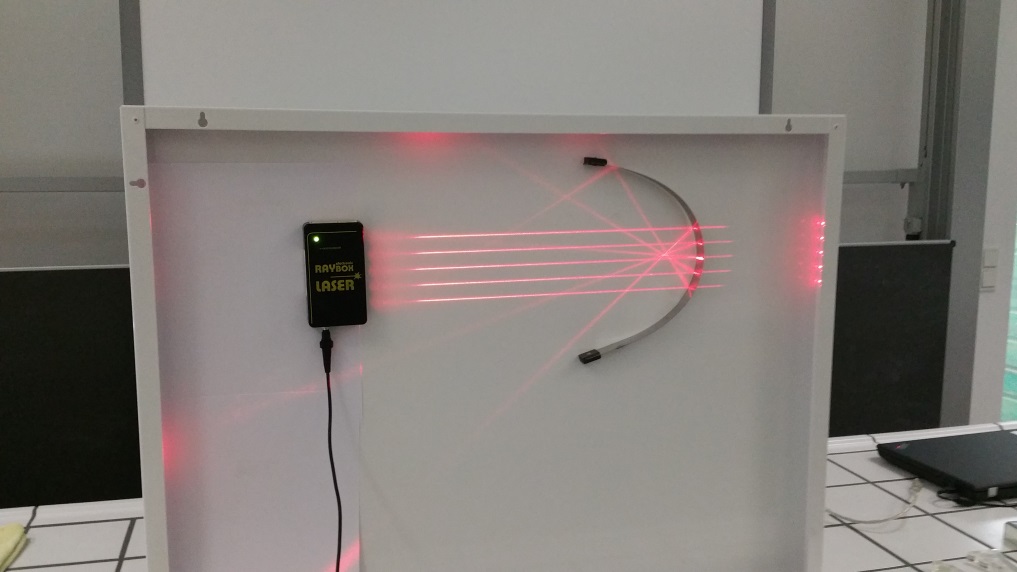 Hinweis:Eine Hafttafel mit erhöhtem Rand minimiert unerwünschten Strahlungsaustritt in den Fachraum.Experiment: Totalreflexion mit Laser und Glasfaser Experiment: Totalreflexion mit Laser und Glasfaser 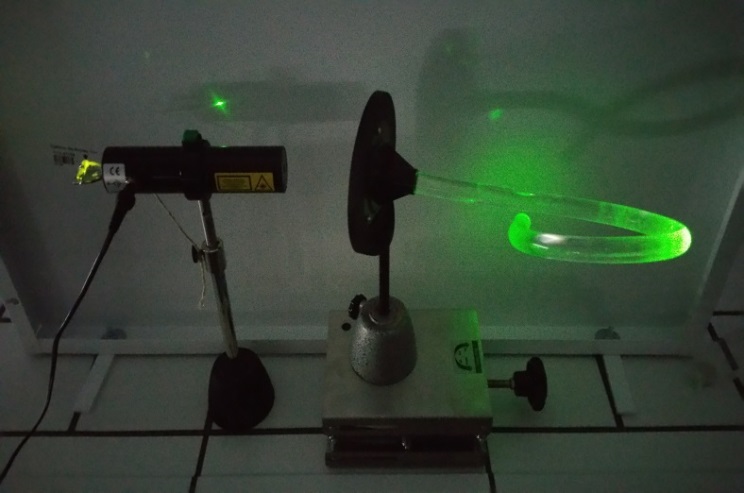 Hinweise:Ende der Glasfaser nicht in den Raum richten!Reflexionen in den Raum vermeiden!Auf stabilen Aufbau achten, z. B. auf optischer Bank!Experiment: Lichtweg und Streuung mittels Laser und NebelmaschineExperiment: Lichtweg und Streuung mittels Laser und Nebelmaschine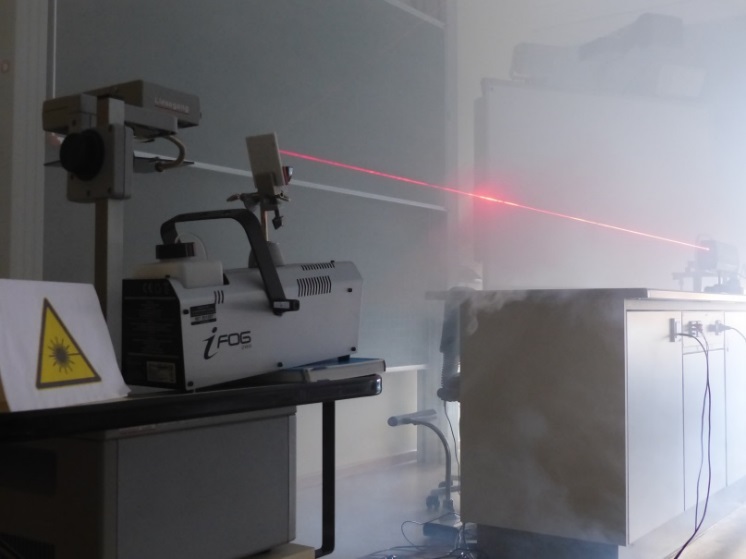 Hinweise:Belehrung der SuS: Nebelmaschine kann beim Atmen zu Problemen führen (z. B. Asthmatiker…-> evtl. Ausschluss von SuS)Nebel nicht direkt in Richtung der SuS blasen!Gut lüften im Anschluss!Ggf. Reflexion gegen Decke richten!konkrete GefährdungenSchutzmaßnahmen (z. B. gerätebezogen, baulich, 
bei der Durchführung des Versuchs) Schädigung des Auges direkt oder nach Reflexion des StrahlsAllgemeine Verhaltensmaßnahmen:Belehrung der SuS!Nie in den Strahlengang sehen!Aufbauen der Versuchsanordnung immer Richtung Wandseite, um Reflexionen an Fensterfront zu umgehen!Aufstellen des Laserwarnschildes!Betreten des Raums bei Laserbetrieb unterbinden.Lehrkraft legt Schmuck ab, um Reflexionen in die Klasse zu vermeiden.Zusätzliche Hinweise für die Hafttafel:Der Aufbau an der Hafttafel sollte höher als die Kopfhöhe der sitzenden SuS erfolgen!Der Brennpunkt des Lichtes muss stets auf der Hafttafel liegen.Belehrung der SuS: Nicht aufstehen! Nie in den Strahlengang sehen!Augen schließen nach Aufforderung, wenn der  Aufbau variiert wird!Belehrung im Klassenbuch schriftlich vermerken!